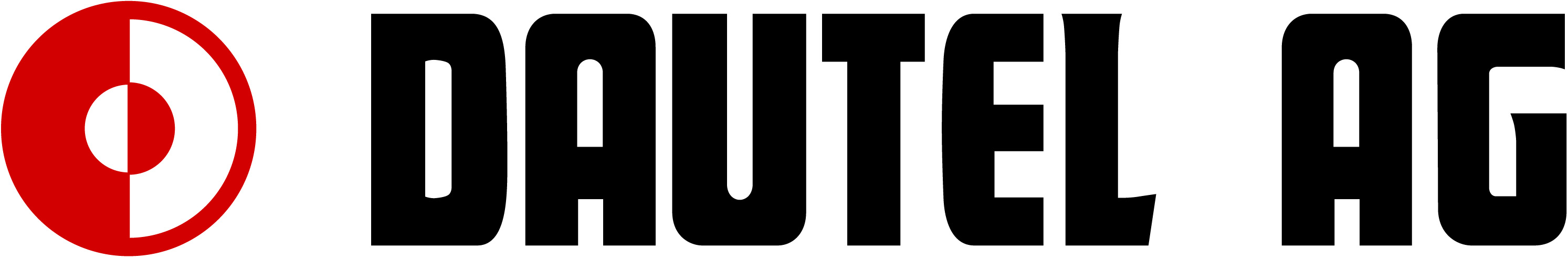 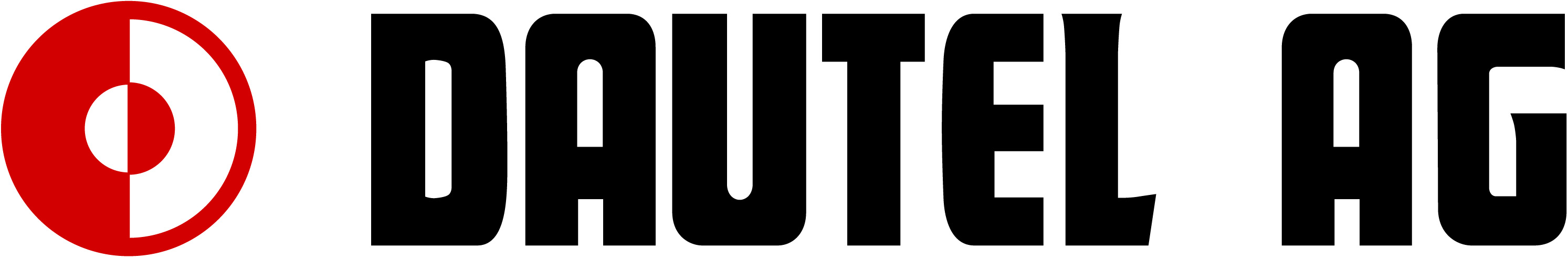 Mülibach 2	Tel. 052 687 08 38	info@dautel.chCH-8217 Wilchingen	Fax 052 687 08 20	www.dautel.chDer Garantieantrag muss spätestens 14 Tage nach Reparaturdatum vollständig ausgefüllt eingesandt werden. Unsere Garantiebestimmungen sind Bestandteil dieses Garantieantrags.Dautel-Produkt:	     Dautel-Produkt:	     Dautel-Produkt:	     Antragsteller/GutschriftempfängerDatum:     Name des  Antragstellers:Antragsteller/GutschriftempfängerDatum:     Name des  Antragstellers:Antragsteller/GutschriftempfängerDatum:     Name des  Antragstellers:Typ:	     Typ:	     Typ:	     Antragsteller/GutschriftempfängerDatum:     Name des  Antragstellers:Antragsteller/GutschriftempfängerDatum:     Name des  Antragstellers:Antragsteller/GutschriftempfängerDatum:     Name des  Antragstellers:Fabrikations-Nummer	     Fabrikations-Nummer	     Fabrikations-Nummer	     Antragsteller/GutschriftempfängerDatum:     Name des  Antragstellers:Antragsteller/GutschriftempfängerDatum:     Name des  Antragstellers:Antragsteller/GutschriftempfängerDatum:     Name des  Antragstellers:Betreiber des Geräts	     Betreiber des Geräts	     Betreiber des Geräts	     Antragsteller/GutschriftempfängerDatum:     Name des  Antragstellers:Antragsteller/GutschriftempfängerDatum:     Name des  Antragstellers:Antragsteller/GutschriftempfängerDatum:     Name des  Antragstellers:Ersatzteilbeanstandung aus Rechnungs-Nr,      Ersatzteilbeanstandung aus Rechnungs-Nr,      Ersatzteilbeanstandung aus Rechnungs-Nr,      Antragsteller/GutschriftempfängerDatum:     Name des  Antragstellers:Antragsteller/GutschriftempfängerDatum:     Name des  Antragstellers:Antragsteller/GutschriftempfängerDatum:     Name des  Antragstellers:Reparatur ausgeführt am:	     Reparatur ausgeführt am:	     Reparatur ausgeführt am:	     Antragsteller/GutschriftempfängerDatum:     Name des  Antragstellers:Antragsteller/GutschriftempfängerDatum:     Name des  Antragstellers:Antragsteller/GutschriftempfängerDatum:     Name des  Antragstellers:Wichtig!Die reklamierten Altteile wurden am       Per      zur Begutachtung an DAUTEL AG gesandt.Lieferschein für Altteile bitte beifügen. Wichtig!Die reklamierten Altteile wurden am       Per      zur Begutachtung an DAUTEL AG gesandt.Lieferschein für Altteile bitte beifügen. Wichtig!Die reklamierten Altteile wurden am       Per      zur Begutachtung an DAUTEL AG gesandt.Lieferschein für Altteile bitte beifügen. Antragsteller/GutschriftempfängerDatum:     Name des  Antragstellers:Antragsteller/GutschriftempfängerDatum:     Name des  Antragstellers:Antragsteller/GutschriftempfängerDatum:     Name des  Antragstellers:Defektbeschreibung:Fehler:Abhilfe:Defektbeschreibung:Fehler:Abhilfe:Defektbeschreibung:Fehler:Abhilfe:Defektbeschreibung:Fehler:Abhilfe:Defektbeschreibung:Fehler:Abhilfe:Defektbeschreibung:Fehler:Abhilfe:StückArtikel-Nr.BezeichnungBezeichnungEinzelpreis CHF nettoGesamtpreis CHF netto1Handling 10%Dautel Original-Ersatzteile NettoDautel Original-Ersatzteile NettoArbeitsstunden gemäss RichtzeitenArbeitsstunden gemäss Richtzeiten135.00Gutschrifts-NummerGutschrifts-NummerTotalbetragWird von der Firma Dautel AG ausgefüllt:Wird von der Firma Dautel AG ausgefüllt:Wird von der Firma Dautel AG ausgefüllt:Der Antrag istDer Antrag istDer Antrag istanerkannt abgeändert anerkannt Nicht anerkannt Begründung bei nicht anerkannten Fällen:Begründung bei nicht anerkannten Fällen:………………………………………………………………………………………………………………………………………………………………………………………………………………………………………………………………………………………………………………………………………………………………………………………………………………………………………………………………………………………………………………………………………………………………………………………………………………………………………………………………………………………………Altteile werden:Altteile werden:Altteile werden:Altteile werden:Verschrottet Gelagert Repariert Zurückgesandt Wilchingen, …………………………………….Wilchingen, …………………………………….Dautel AGDautel AG